ПРОТОКОЛ № 101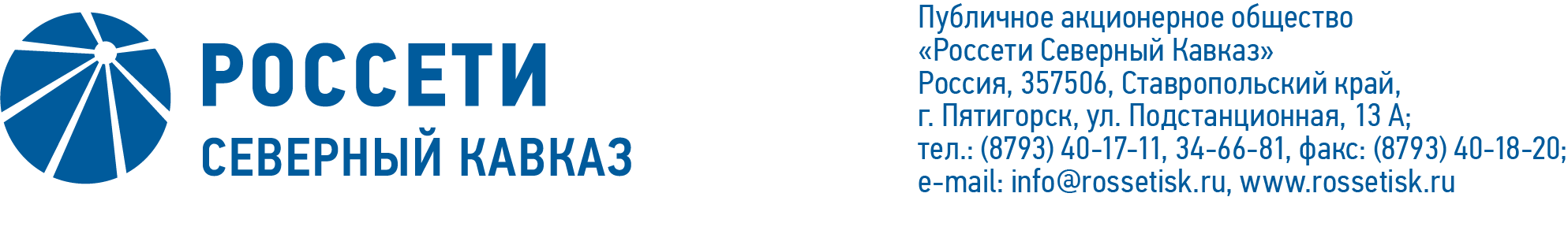 заседания Комитета по кадрам и вознаграждениямСовета директоров ПАО «Россети Северный Кавказ»Место подведения итогов голосования: Ставропольский край, г. Пятигорск,                         ул. Подстанционная, д.13а, ПАО «Россети Северный Кавказ».Дата проведения: 27 сентября 2022 г.Форма проведения: опросным путем (заочное голосование).Дата составления протокола: 27 сентября 2022 г.Всего членов Комитета по кадрам и вознаграждениям Совета директоров                         ПАО «Россети Северный Кавказ» – 3 человека.В заочном голосовании приняли участие:Кузнецова Юлия Викторовна,Мащенко Сергей Николаевич,Косинская Ирина Викторовна.Кворум имеется. ПОВЕСТКА ДНЯ:Об утверждении Плана работы Комитета по кадрам и вознаграждениям Совета директоров ПАО «Россети Северный Кавказ» на 2022 – 2023 корпоративный год.Об оценке состояния кадровых резервов ПАО «Россети Северный Кавказ».О рассмотрении результатов деятельности работников, занимающих должности, согласование кандидатур на которые отнесено к компетенции Совета директоров Общества, и подготовка соответствующих рекомендаций генеральному директору Общества.ИТОГИ ГОЛОСОВАНИЯ И РЕШЕНИЯ, ПРИНЯТЫЕ ПО ВОПРОСАМ ПОВЕСТКИ ДНЯ:Вопрос №1: Об утверждении Плана работы Комитета по кадрам и вознаграждениям Совета директоров ПАО «Россети Северный Кавказ» на                      2022 – 2023 корпоративный год.Решение:Утвердить План работы Комитета по кадрам и вознаграждениям Совета директоров ПАО «Россети Северный Кавказ» на 2022 – 2023 корпоративный год согласно приложению 1 к настоящему решению Комитета по кадрам и вознаграждениям.Голосовали «ЗА»: Кузнецова Ю.В., Мащенко С.Н., Косинская И.В.«ПРОТИВ»: нет. «ВОЗДЕРЖАЛСЯ»: нет.Решение принято единогласно.Вопрос №2: Об оценке состояния кадровых резервов ПАО «Россети Северный Кавказ».Решение:1.	Принять к сведению информацию о состоянии управленческого кадрового резерва и резерва на ключевые должности Общества.2.	Принять к сведению информацию о состоянии молодежного кадрового резерва Общества.3.	Одобрить актуализированные составы управленческого кадрового резерва, резерва на ключевые должности и молодежного кадрового резерва Общества в соответствии с приложениями 2,3,4 к настоящему решению.Голосовали «ЗА»: Кузнецова Ю.В., Мащенко С.Н., Косинская И.В.«ПРОТИВ»: нет. «ВОЗДЕРЖАЛСЯ»: нет.Решение принято единогласно.Вопрос №3: О рассмотрении результатов деятельности работников, занимающих должности, согласование кандидатур на которые отнесено к компетенции Совета директоров Общества, и подготовка соответствующих рекомендаций генеральному директору Общества.Решение:Рекомендовать Генеральному директору ПАО «Россети Северный Кавказ» Левченко Роману Алексеевичу в связи с истечением срока полномочий заместителя Генерального директора по корпоративному управлению ПАО «Россети Северный Кавказ» Усевича Сергея Александровича, c учетом результатов его деятельности за период работы в ПАО «Россети Северный Кавказ», продлить трудовой договор с                                 Усевичем Сергеем Александровичем на новый срок до 28.04.2023 включительно.Голосовали «ЗА»: Кузнецова Ю.В., Мащенко С.Н., Косинская И.В.«ПРОТИВ»: нет. «ВОЗДЕРЖАЛСЯ»: нет.Решение принято единогласно.Председатель                                                                                            Ю.В. КузнецоваСекретарь Комитета                                                                                  Н.В. ТолмачеваПриложение:1.План работы Комитета по кадрам и вознаграждениям Совета директоров ПАО «Россети Северный Кавказ» на 2022 – 2023 корпоративный год.Приложение:2.Актуализированный состав управленческого кадрового резерва Общества.Приложение:3Актуализированный состав резерва на ключевые должности Общества.Приложение:4Актуализированный состав молодежного кадрового резерва Общества.Приложение:5.Опросные листы членов Комитета по кадрам и вознаграждениям Совета директоров ПАО «Россети Северный Кавказ», принявших участие в голосовании.